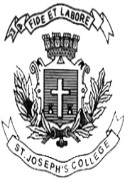 ST. JOSEPH’S COLLEGE (AUTONOMOUS), BENGALURU - 27B.Sc. ECONOMICS - V SEMESTERSEMESTER EXAMINATION: OCTOBER 2021(Examination conducted in March 2022)ECS DE 5218 - Environmental EconomicsTime - 2 ½ hrs		                                     	               Max Marks - 70This question paper contains 1 printed page and three partsPart AAnswer any 10 questions						3*10 = 30What is a renewable resource?What   is meant by the term “positive checks”?What is the Bruntland definition of sustainability?What is meant by the term “bequest value”?What is meant by the term “environment- poverty nexus”?Differentiate between weak and strong sustainability.What are three causes of deforestation?What is meant by the term “human animal conflict”?What is the Environmental Kuznets curve?Differentiate between non -rivalry and non-exclusivity?What is the Coase theorem?What are the terms WTP and WTA?PART BAnswer any 2 questions						5*2 = 10Discuss the situation of water pollution in India.Discuss indicators of sustainability.Discuss cost benefit analysis.PART CAnswer any 2 questions							15*2 = 30Discuss how externalities can be internalized.What are the economic values that the environment provides?Discuss the link between population and the environment.